			ENGLISH WORKSHEET 1° GRADEEsta semana aprenderemos los números del 1 al 10 en inglés.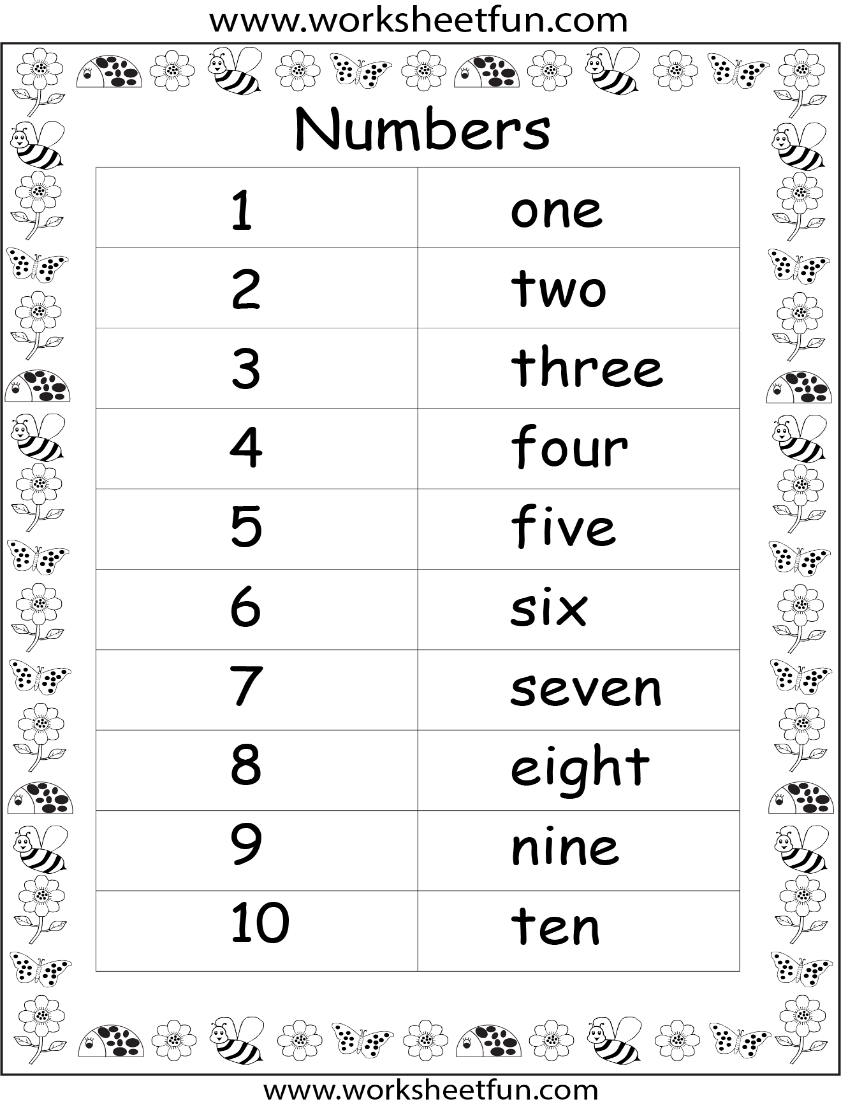 1: Wuan2: Tu3: Zri4: For5: Faiv6: Six7: Seven8: Eit9: Nain10: Ten Para resolver dudas o consultas puedes escribir al correo:		miss.fernanda26hotmail.com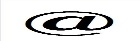 I Read and identify the number, paint it and then write its name in english. (Lee e identifica el número, pintalo del color mencionado y escribe su nombre en inglés debajo de este)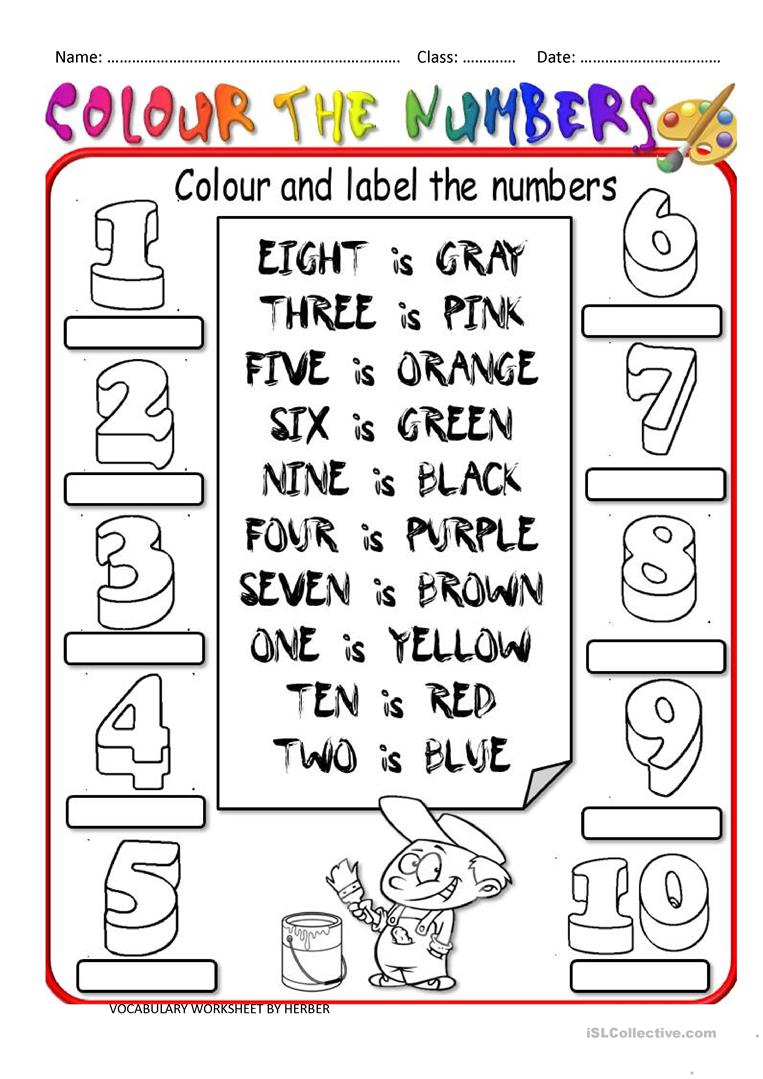 II Colours the numbers, then cut their names and paste it on your notebook. (Pinta los números, recorta sus nombres y pega esta actividad en tu cuaderno)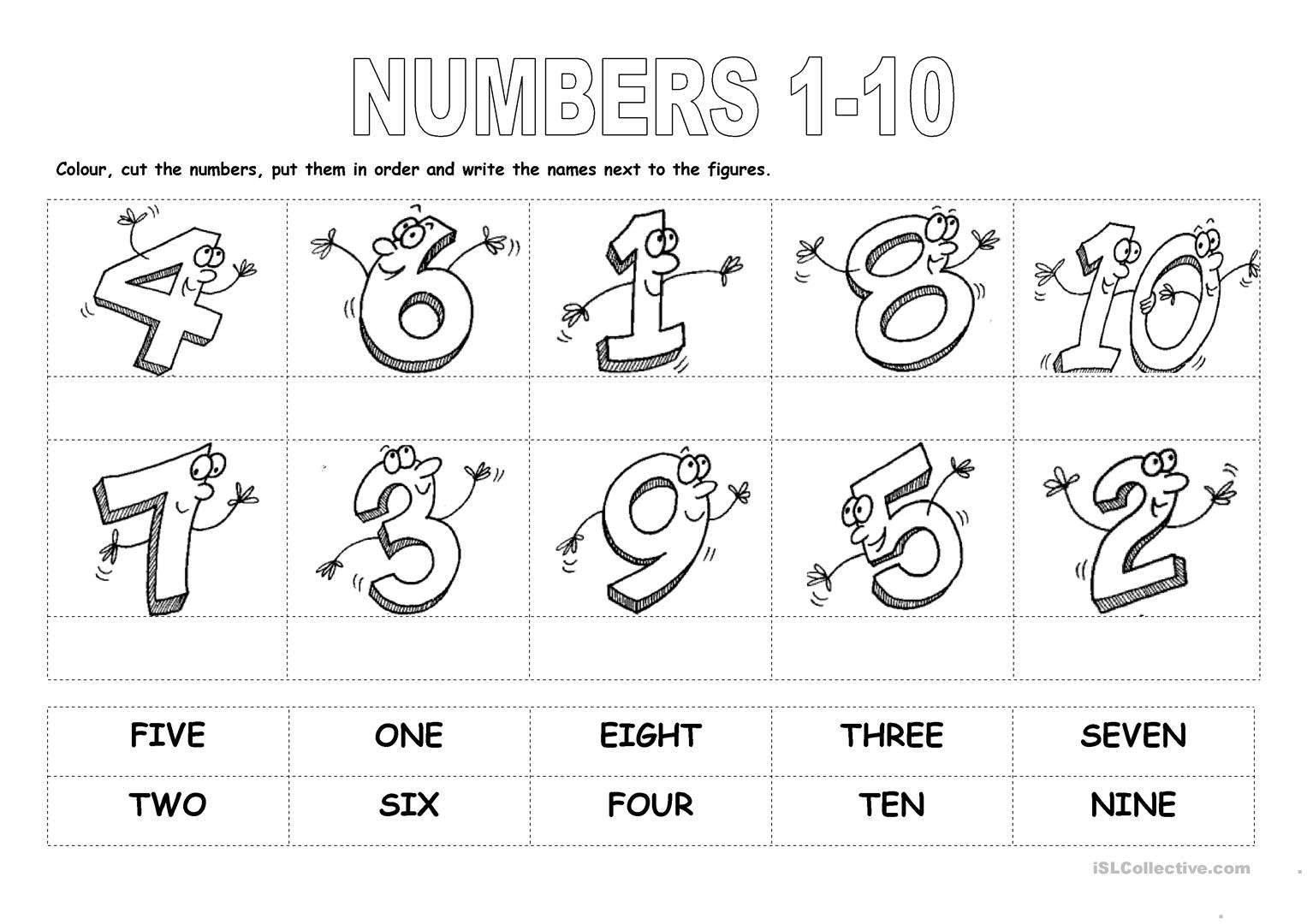 NAME:GRADE:GRADE:DATE:OBJETIVO(S): Reconocen y comprenden instrucciones como: color, paint, read, draw.OBJETIVO(S): Reconocen y comprenden instrucciones como: color, paint, read, draw.OBJETIVO(S): Reconocen y comprenden instrucciones como: color, paint, read, draw.OBJETIVO(S): Reconocen y comprenden instrucciones como: color, paint, read, draw.OBJETIVO(S): Reconocen y comprenden instrucciones como: color, paint, read, draw.